VÅRSEMESTERET   2020Copyright Cop									yrigh KunnskapOmsorgSamarbeidEngasjementRespektVekeplan for 10BVeke 11 og 12Fokus:Vere munnleg aktiv i timane.10BMåndagMåndagTysdagOnsdagTorsdagFredag1Nat.fagMusikkNorskTilvalsfagNaturfagKrle2MusikkNat.fagMatteTilvalsfagNaturfagNorsk3EngelskEngelskMatteNorskKHEngelsk4SamfunnsfagSamfunnsfagSamfunnsfagGym KHMatte5KrleKrleTilvalsfagEngelskNorskGym6NorskNorskValfagMatteSamfunnsfagGym7ValfagInfoFråværstelefon: 477 10 082.Fråværstelefon: 477 10 082.Plan for veke 11Plan for veke 11MåndagTysdagTysdagOnsdagTorsdagFredagPrøve i KRLE -1. time Prøve i KRLE -1. time 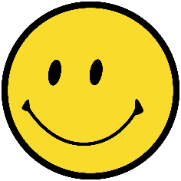 Hugs gymklede - utePrøve naturfag -1. timeHugs gymkledePlan for veke 12Plan for veke 12MåndagTysdagTysdagOnsdagTorsdagFredagEntreprenørskapmesse i Førdehuset. Alle på arbeidslivsfag er der heile dagen.Hugs gymklede - utePrøve i matte4.-6. timeVekeMåndagTysdagOnsdagTorsdagFredagDiv.1109.0310.03Prøve KRLE13.0312.0313.03       Prøve naturfag1216.0317.0318.03.19.0320.033 t matte1323.03Tentamen HM10b, 10c, 10d24.0325.03Tentamen HM 10aTentamen SM10c, 10d26.03Tentamen SM 10a, 10b27.031430.0331.0301.04Språk 2 t02.0403.0415PÅSKEFERIEPÅSKEFERIEPÅSKEFERIEPÅSKEFERIEPÅSKEFERIE16PÅSKEFERIE14.0415.0416.0417.04Prøve s-fag1720.04Tentamen engelsk10a, 10d21.04 22.04Tentamen engelsk10b, 10c23.0424.04Tentamen matematikkLekser veke 11Lekser veke 11Videoforelesningar i matematikk:http://campus.inkrement.no/Home/CatalogVideoforelesningar i matematikk:http://campus.inkrement.no/Home/CatalogTil tysdagUtfordring 1Utfordring 1Utfordring 2Samfunnsfag---Spansk---FranskOppgåve 1 på Chapitre 7-arket.(Utdelt veke 10)Oppgåve 1 på Chapitre 7-arket.(Utdelt veke 10)Oppgåve 1 på Chapitre 7-arket.(Utdelt veke 10)Tysk NichtsNichtsNichtsNorsk---Til onsdagUtfordring 1Utfordring 2Matte--Norsk-Engelsk -Engelsk gruppe -TYSKNa, was ist hier geschehen? Hier gibt’s keine Hausaufgen...die Lehrerin muss bestimmt es vergessen haben, oder?SpanskDu skal levere inn dialogen du skreiv på skulen sist veke (må innehalde verba preferir, pensar, gustar, encantar, creer + minst ei setning i gerundium+ påpeikande pronomen)Du skal levere inn dialogen du skreiv på skulen sist veke (må innehalde verba preferir, pensar, gustar, encantar, creer + minst ei setning i gerundium+ påpeikande pronomen)FranskLær verset “ Avec mes souvenirs” utenat.Lær verset “ Avec mes souvenirs” utenat.Til torsdagUtfordring 1Utfordring 2Samf.fag--Norsk--Til fredagUtfordring 1 Utfordring 2 Norsk-Engelsk--Engelsk gr. --Krle--NaturfagFørebu deg godt til naturfagprøve fredag 13.03.Førebu deg godt til naturfagprøve fredag 13.03.MatteFørebu deg til prøve i naturfag.Førebu deg til prøve i naturfag.Lekser veke 12Lekser veke 12Videoforelesningar i matematikk:http://campus.inkrement.no/Home/CatalogVideoforelesningar i matematikk:http://campus.inkrement.no/Home/CatalogTil tysdagUtfordring 1Utfordring 1Utfordring 2SamfunnsfagLes/repeter s. 137-140. Vel ein læringsstrategi som passar deg for å lære stoffet godt. Bruk omgrepslista til kapittelet som hjelp til å lære ny ord/omgrep.Les/repeter s. 137-140. Vel ein læringsstrategi som passar deg for å lære stoffet godt. Bruk omgrepslista til kapittelet som hjelp til å lære ny ord/omgrep.Les/repeter s. 137-140. Vel ein læringsstrategi som passar deg for å lære stoffet godt. Bruk omgrepslista til kapittelet som hjelp til å lære ny ord/omgrep.FranskFinn opplysningar om kyrkjegarden Père- LachaiseFinn opplysningar om kyrkjegarden Père- LachaiseFinn opplysningar om kyrkjegarden Père- LachaiseTysk---Spansk---Norsk---Til onsdagUtfordring 1Utfordring 2Utfordring 2MatteGjere fem oppgåver i matte. Du vel sjølv kva tema du vil arbeide med. Gjere fem oppgåver i matte. Du vel sjølv kva tema du vil arbeide med. Gjere fem oppgåver i matte. Du vel sjølv kva tema du vil arbeide med. Norsk--Engelsk ---Engelsk gruppe ---TYSKVielleicht sollten wir schon Ostern feiern? Mit der Osternhase und Eier...Das wurde bestimmt Spass machen 😉 Vielleicht sollten wir schon Ostern feiern? Mit der Osternhase und Eier...Das wurde bestimmt Spass machen 😉 Vielleicht sollten wir schon Ostern feiern? Mit der Osternhase und Eier...Das wurde bestimmt Spass machen 😉 SpanskGjere ferdig oppgåver i heftet til parte 2 (skal leverast inn til lærar onsdag)Gjere ferdig oppgåver i heftet til parte 2 (skal leverast inn til lærar onsdag)Gjere ferdig oppgåver i heftet til parte 2 (skal leverast inn til lærar onsdag)FranskSkriv ei filmmelding om “La vie en rose”. Øv på å lese/ fortelje den.Skriv ei filmmelding om “La vie en rose”. Øv på å lese/ fortelje den.Skriv ei filmmelding om “La vie en rose”. Øv på å lese/ fortelje den.Til torsdagUtfordring 1Utfordring 2SamfunnsfagSkriv kort om ei nasjonal eller internasjonal sak som har vore framme i media i det siste.Skriv kort om ei nasjonal eller internasjonal sak som har vore framme i media i det siste.Norsk--MatteFørebu deg til prøve. Gjer minst fem oppgåver. Du vel sjølv kva tema du vil arbeide med. Førebu deg til prøve. Gjer minst fem oppgåver. Du vel sjølv kva tema du vil arbeide med. Til fredagUtfordring 1 Utfordring 2 Norsk-Engelsk--Engelsk gr. --Krle--Naturfag--Mål for vekeneMål for vekene                          Veke 11                                                           Veke 12                          Veke 11                                                           Veke 12NorskLitteraturhistorie: Krig og etterkrigstid (1940-1965)    Å gjere greie for hovudtrekk ved den litterære perioden.Å samtale om innhald i nokre sentrale tekstar frå perioden.Litteraturhistorie: Krig og etterkrigstid (1940-1965)    Å gjere greie for hovudtrekk ved den litterære perioden.Å samtale om innhald i nokre sentrale tekstar frå perioden.Litteraturhistorie: Velstand og opprør (1965-1980)  Å gjere greie for hovudtrekk ved den litterære perioden. Å samtale om innhald i nokre sentrale tekstar frå perioden.Matematikkbeskrive utfallsrom og uttrykkje sannsyn som brøk, prosent og desimaltaldrøfte og løyse enkle kombinatoriske problembeskrive utfallsrom og uttrykkje sannsyn som brøk, prosent og desimaltaldrøfte og løyse enkle kombinatoriske problemRepetisjon til prøva - sjå eige målarkbeskrive utfallsrom og uttrykkje sannsyn som brøk, prosent og desimaltaldrøfte og løyse enkle kombinatoriske problembeskrive utfallsrom og uttrykkje sannsyn som brøk, prosent og desimaltaldrøfte og løyse enkle kombinatoriske problemRepetisjon til prøva - sjå eige målarkEngelskKunne snakke om den nord-irske konfliktenKunne bruke nokre utvalde idiomKunne bruke bunden artikkel på rett plass.Kunne plassere Irland, Nord-Irland, England, Wales og Scotland på eit kart.Kunne snakke om den nord-irske konfliktenKunne bruke nokre utvalde idiomKunne bruke bunden artikkel på rett plass.Kunne plassere Irland, Nord-Irland, England, Wales og Scotland på eit kart.Kunne fortelje om Charles DickensKunne snakke om innhaldet i David CopperfieldKunne snakke om A terrible decision og forfattaren Nevil ShuteKunne bruke subjunksjonane who, which, that og whoseKunne snakke om den nord-irske konfliktenKunne bruke nokre utvalde idiomKunne bruke bunden artikkel på rett plass.Kunne plassere Irland, Nord-Irland, England, Wales og Scotland på eit kart.Kunne snakke om den nord-irske konfliktenKunne bruke nokre utvalde idiomKunne bruke bunden artikkel på rett plass.Kunne plassere Irland, Nord-Irland, England, Wales og Scotland på eit kart.Kunne fortelje om Charles DickensKunne snakke om innhaldet i David CopperfieldKunne snakke om A terrible decision og forfattaren Nevil ShuteKunne bruke subjunksjonane who, which, that og whoseEngelsk gruppeKunne snakke om den nord-irske konfliktenKunne plassere Irland, Nord-Irland, England, Wales og Scotland på eit kart.Kunne snakke om den nord-irske konfliktenKunne plassere Irland, Nord-Irland, England, Wales og Scotland på eit kart.Kunne fortelje om Charles DickensKunne snakke om innhaldet i David CopperfieldKunne snakke om A terrible decision og forfattaren Nevil ShuteNaturfagUndersøkje hydrokarbon, alkoholar, karboksylsyrer og karbohydrat, beskrive stoffa og gje døme på framstillingsmåtar og bruksområde.Undersøkje hydrokarbon, alkoholar, karboksylsyrer og karbohydrat, beskrive stoffa og gje døme på framstillingsmåtar og bruksområde.Forklare hvordan egen livsstil kan påvirke helsen, herunder slanking og spiseforstyrrelser, sammenligne informasjon fra ulike kilder, og diskutere hvordan helseskader kan forebygges.Gi eksempler på samisk og annen folkemedisin og diskutere forskjellen på alternativ medisin og skolemedisinUndersøkje hydrokarbon, alkoholar, karboksylsyrer og karbohydrat, beskrive stoffa og gje døme på framstillingsmåtar og bruksområde.Undersøkje hydrokarbon, alkoholar, karboksylsyrer og karbohydrat, beskrive stoffa og gje døme på framstillingsmåtar og bruksområde.Forklare hvordan egen livsstil kan påvirke helsen, herunder slanking og spiseforstyrrelser, sammenligne informasjon fra ulike kilder, og diskutere hvordan helseskader kan forebygges.Gi eksempler på samisk og annen folkemedisin og diskutere forskjellen på alternativ medisin og skolemedisinKrleSjå utdelt målark og skjema til prøveSjå utdelt målark og skjema til prøveKunne gjere greie for kva stilling kristendommen har i verda og i Noreg i dagKunne forklare kva kyrkja har å seie for kristneKunne fortelje om nokre kristne kyrkjesamfunn i NoregSamfunnsfagNy lærebok: Geografi  -kap. 3Kunne forklare:kva ei demografisk krise erKorleis befolkningsutviklinga har vore i dei industrialiserte landa i Vest-Europa dei siste 200 åraden geografiske fordelinga av befolkninga på jordaNy lærebok: Geografi  -kap. 3Kunne forklare:kva ei demografisk krise erKorleis befolkningsutviklinga har vore i dei industrialiserte landa i Vest-Europa dei siste 200 åraden geografiske fordelinga av befolkninga på jorda Geografi  -kap. 3Kunne forklare:befolkningsutviklinga i Noreg dei siste 200 årabefolkningsutviklinga i utviklingslandaKunst og handverkFerdigstille hylla di i tre.Ta foto av hylla og send til læraren din i fagetFyll ut eigenvurderingsskjemaFerdigstille hylla di i tre.Ta foto av hylla og send til læraren din i fagetFyll ut eigenvurderingsskjemaMusikkKunne bruke digitalt opptaksutstyr og musikkprogram til å manipulere lyd og sette saman eigne komposisjonar.Kunne bruke digitalt opptaksutstyr og musikkprogram til å manipulere lyd og sette saman eigne komposisjonar.Kunne bruke digitalt opptaksutstyr og musikkprogram til å manipulere lyd og sette saman eigne komposisjonar.KroppsøvingKunne trene teknikk og utøve spelet.Praktisere fair play og gjere kvarandre gode.Vere aktiv i økta og gjere ditt beste.Kunne trene teknikk og utøve spelet.Praktisere fair play og gjere kvarandre gode.Vere aktiv i økta og gjere ditt beste.Kunne trene teknikk og utøve spelet.Praktisere fair play og gjere kvarandre gode.Vere aktiv i økta og gjere ditt beste.Tysk Kunne fortelje om ein eller to episodar serie  de har sett, gje att faktaKunne fortelje om ein eller to episodar serie  de har sett, gje att faktaKunne snakke om framtida diKunne snakke om tekst 7a og 7b.  SpanskKunne fortelje kva nokon held på med akkurat no (Gerundium)Repetere påpeikande pronomen Kunne fortelje kva du synast om nokoKunne fortelje kva nokon held på med akkurat no (Gerundium)Repetere påpeikande pronomen Kunne fortelje kva du synast om nokoKunne skrive og halde presentasjonVise kva du kanFranskKunne skrive ei filmmelding, og formidle den munnleg.Kunne skrive ei filmmelding, og formidle den munnleg.Kunne skrive ei filmmelding, og formidle den munnleg.